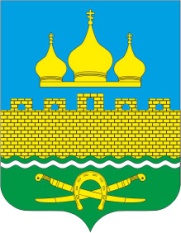 РОССИЙСКАЯ ФЕДЕРАЦИЯРОСТОВСКАЯ ОБЛАСТЬ НЕКЛИНОСКИЙ РАЙОНМУНИЦИПАЛЬНОЕ ОБРАЗОВАНИЕ«ТРОИЦКОЕ СЕЛЬСКОЕ ПОСЕЛЕНИЕ»СОБРАНИЕ ДЕПУТАТОВ ТРОИЦКОГО СЕЛЬСКОГО ПОСЕЛЕНИЯРЕШЕНИЕПринято Собранием депутатов                                                                            18 апреля 2024 годаВ целях определения правовых основ, содержания и механизма осуществления бюджетного процесса в Троицкого сельском поселении, установления основ формирования доходов, осуществления расходов местного бюджета, в соответствии с Федеральным законом от 06.10.2003 года № 131-ФЗ «Об общих принципах организации местного самоуправления в Российской Федерации», решением Собрания депутатов Троицкого сельского поселения от 19.07.2007 года № 72 «О бюджетном процессе в Троицком сельском поселении»Собрание депутатов Троицкого сельского поселения решило:1. Принять за основу проект решения Собрания депутатов Троицкого сельского поселения «Об утверждении отчета об исполнения бюджета Троицкого сельского поселения Неклиновского района за 2023 год» (приложение 1).2. Установить порядок учета предложений по проекту решения Собрания депутатов Троицкого сельского поселения «Об утверждении отчета об исполнения бюджета Троицкого сельского поселения за 2023 год» и участия граждан в его обсуждении (приложение 2).3. Назначить публичные слушания по проекту решения Собрания депутатов Троицкого сельского поселения «Об утверждении отчета об исполнения бюджета Троицкого сельского поселения Неклиновского района за 2023 год» на 10 часов 02 мая 2024 года.Провести публичные слушания в здании администрации по адресу: ул. Ленина, 83, с. Троицкое, Неклиновский район, Ростовская область.4. Настоящее решение вступает в силу со дня его официального опубликования.5. Контроль за исполнением настоящего решения возложить на комиссию по бюджету, налогам и муниципальной собственности (председатель Дубина Е.А.).Председатель Собрания депутатов- главаТроицкого сельского поселения                                                           	Г.В. Туевс. Троицкое18.04.2024г№ 128Приложение 1 к решению Собрания депутатовТроицкого сельского поселения«О проекте решения «Об утверждении отчета об исполнении бюджета Троицкого сельского поселения Неклиновского района за 2023год»              РОССИЙСКАЯ ФЕДЕРАЦИЯРОСТОВСКАЯ ОБЛАСТЬ НЕКЛИНОВСКИЙ РАЙОНМУНИЦИПАЛЬНОЕ ОБРАЗОВАНИЕ«ТРОИЦКОЕ СЕЛЬСКОЕ ПОСЕЛЕНИЕ»СОБРАНИЕ ДЕПУТАТОВ ТРОИЦКОГО СЕЛЬСКОГО ПОСЕЛЕНИЯРЕШЕНИЕПринято Собранием депутатов                                                                                         «__» _______ 2024 года	В соответствии статьей 50 решения Собрания депутатов Троицкого  от 19.07. 2007 № 72 «О бюджетном процессе в Троицком сельском поселении», Уставом  муниципального образования «Троицкое сельское поселение»Собрание депутатов Троицкого сельского поселенияРЕШИЛО:Статья 1. 	Утвердить отчет об исполнении бюджета Троицкого сельского поселения Неклиновского района за 2023 год по доходам в сумме 19263,5 тыс.рублей и по расходам в сумме 21212,5 тыс. рублей с превышением расходов над доходами (дефицит бюджета поселения) в сумме 1949,0 тыс. рублей и со следующими показателями:1) по доходам бюджета Троицкого сельского поселения по кодам классификации доходов бюджетов  за 2023 год согласно приложению 1 к настоящему Решению.2) по расходам бюджета Троицкого сельского поселения по ведомственной структуре расходов бюджета Троицкого сельского поселения за 2023 год согласно приложению 2 к настоящему Решению.3) по расходам бюджета Троицкого сельского поселения по разделам и подразделам классификации расходов бюджетов за 2023 год согласно приложению 3 к настоящему Решению.4) по источникам финансирования дефицита бюджета Троицкого сельского поселения по кодам классификации источников финансирования дефицитов бюджетов за 2023 год согласно приложению 4 к настоящему Решению.             Статья 2.Настоящее Решение вступает в силу со дня его официального опубликования.Председатель Собрания депутатов- главаТроицкого сельского поселения                                                                                   	Г.В. Туевсело Троицкое«___»  ________    2024 г.№ __Приложение 2к решению Собрания депутатов     Троицкого сельского поселения «О проекте решения «Об утверждении отчета об исполнении бюджета Троицкого  сельского поселения Неклиновского района за 2023 год» Порядокучета предложений по проекту решения Собрания депутатов Троицкого сельского поселения «Об утверждении отчета об исполнении бюджета Троицкого сельского поселения Неклиновского района за 2023 год» и участия граждан в его обсуждении1. Предложения по проекту решения Собрания депутатов Троицкого сельского поселения «Об утверждении отчета об исполнении бюджета Троицкого сельского поселения Неклиновского района за 2023 год» направляются в письменном или электронном виде председателю Собрания депутатов – главе Троицкого сельского поселения (ул. Ленина, 83, с. Троицкое, Неклиновский район, Ростовская область, 346835, электронная почта sp26281@donpac.ru) в течение 7 дней со дня официального опубликования указанного проекта.2. Поступившие от населения замечания и предложения по проекту решения Собрания депутатов Троицкого сельского поселения «Об утверждении отчета об исполнении бюджета Троицкого  сельского поселения Неклиновского района за 2023 год» рассматриваются на заседании соответствующей постоянной комиссии Собрания депутатов Троицкого сельского поселения или на заседании Собрания депутатов Троицкого сельского поселения. На их основе депутатами Собрания депутатов Троицкого сельского поселения могут быть внесены поправки к проекту решения Собрания депутатов Троицкого сельского поселения «Об утверждении отчета об исполнении бюджета Троицкого сельского поселения Неклиновского района за 2023 год».3. Граждане участвуют в обсуждении проекта решения Собрания депутатов Троицкого сельского поселения «Об утверждении отчета об исполнении бюджета Троицкого сельского поселения Неклиновского района за 2023 год» посредством:участия в публичных слушаниях по проекту решения Собрания депутатов Троицкого сельского поселения «Об утверждении отчета об исполнении бюджета Троицкого сельского поселения Неклиновского района за 2023 год»;участия в заседаниях Собрания депутатов Троицкого сельского поселения и соответствующей постоянной комиссии Собрания депутатов Троицкого сельского поселения, на которых рассматривается вопрос о проекте решения Собрания депутатов Троицкого сельского поселения «Об утверждении отчета об исполнении бюджета Троицкого сельского поселения Неклиновского района за 2023 год».4. Публичные слушания по проекту решения Собрания депутатов Троицкого сельского поселения «Об утверждении отчета об исполнении бюджета Троицкого сельского поселения Неклиновского района за 2023 год» проводятся в порядке, установленном Уставом муниципального образования «Троицкого сельское поселение» и решениями Собрания депутатов Троицкого сельского поселения.«О проекте  решения «Об утверждении отчета об исполнении бюджета Троицкого сельского поселения Неклиновского района за 2023 год» «Об утверждении отчета об исполнении бюджета Троицкого сельского поселения Неклиновского района за 2023 год»Приложение 1Приложение 1Приложение 1к решению Собрания депутатов Троицкого сельского поселенияк решению Собрания депутатов Троицкого сельского поселенияк решению Собрания депутатов Троицкого сельского поселения"Об утверждении отчета об исполнении бюджета Троицкого сельского поселения Неклиновского района"Об утверждении отчета об исполнении бюджета Троицкого сельского поселения Неклиновского района"Об утверждении отчета об исполнении бюджета Троицкого сельского поселения Неклиновского районаза 2023 год"за 2023 год"за 2023 год"ДОХОДЫ БЮДЖЕТА ТРОИЦКОГО СЕЛЬСКОГО ПОСЕЛЕНИЯДОХОДЫ БЮДЖЕТА ТРОИЦКОГО СЕЛЬСКОГО ПОСЕЛЕНИЯДОХОДЫ БЮДЖЕТА ТРОИЦКОГО СЕЛЬСКОГО ПОСЕЛЕНИЯДОХОДЫ БЮДЖЕТА ТРОИЦКОГО СЕЛЬСКОГО ПОСЕЛЕНИЯПО КОДАМ КЛАССИФИКАЦИИ ДОХОДОВ БЮДЖЕТОВ ЗА 2023 ГОДПО КОДАМ КЛАССИФИКАЦИИ ДОХОДОВ БЮДЖЕТОВ ЗА 2023 ГОДПО КОДАМ КЛАССИФИКАЦИИ ДОХОДОВ БЮДЖЕТОВ ЗА 2023 ГОДПО КОДАМ КЛАССИФИКАЦИИ ДОХОДОВ БЮДЖЕТОВ ЗА 2023 ГОД(тыс. рублей)КодКодНаименованиеКассовое исполнениеДОХОДЫ БЮДЖЕТА-ВСЕГО19263,5182 1 00 00000 00 0000 000182 1 00 00000 00 0000 000 НАЛОГОВЫЕ И НЕНАЛОГОВЫЕ ДОХОДЫ7603,5182 1 01 00000 00 0000 000182 1 01 00000 00 0000 000 НАЛОГИ НА ПРИБЫЛЬ, ДОХОДЫ2051,8182 1 01 02000 01 0000 110182 1 01 02000 01 0000 110 Налог на доходы физических лиц2051,8182 1 01 02010 01 0000 110182 1 01 02010 01 0000 110 Налог на доходы физических лиц с доходов, источником которых является налоговый агент, за исключением доходов, в отношении которых исчисление и уплата налога осуществляются в соответствии со статьями 227, 227.1 и 228 Налогового кодекса Российской Федерации1979,2182 1 01 02030 01 0000 110182 1 01 02030 01 0000 110Налог на доходы физических лиц с доходов, полученных физическими лицами в соответствии со статьей 228 Налогового кодекса Российской Федерации65,0182 1 01 02080 01 0000 110182 1 01 02080 01 0000 110Налог на доходы физических лиц в части суммы налога, превышающей 650 000 рублей, относящейся к части налоговой базы, превышающей 5 000 000 рублей (за исключением налога на доходы физических лиц с сумм прибыли контролируемой иностранной компании, в том числе фиксированной прибыли контролируемой иностранной компании, а также налога на доходы физических лиц в отношении доходов от долевого участия в организации, полученных в виде дивидендов)7,6182 1 05 00000 00 0000 000182 1 05 00000 00 0000 000 НАЛОГИ НА СОВОКУПНЫЙ ДОХОД90,8182 1 05 03000 01 0000 110182 1 05 03000 01 0000 110 Единый сельскохозяйственный налог90,8182 1 05 03010 01 0000 110182 1 05 03010 01 0000 110 Единый сельскохозяйственный налог90,8182 1 06 00000 00 0000 000182 1 06 00000 00 0000 000 НАЛОГИ НА ИМУЩЕСТВО5168,5182 1 06 01000 00 0000 110182 1 06 01000 00 0000 110Налог на имущество физических лиц579,0182 1 06 01030 10 0000 110182 1 06 01030 10 0000 110Налог на имущество физических лиц, взимаемый по ставкам, применяемым к объектам налогообложения, расположенным в границах сельских поселений579,0182 1 06 06000 00 0000 110182 1 06 06000 00 0000 110Земельный налог4589,5182 1 06 06030 00 0000 110182 1 06 06030 00 0000 110Земельный налог с организаций706,0182 1 06 06033 10 0000 110182 1 06 06033 10 0000 110Земельный налог с организаций, обладающих земельным участком, расположенным в границах сельских поселений706,0182 1 06 06040 00 0000 110182 1 06 06040 00 0000 110Земельный налог с физических лиц3883,5182 1 06 06043 10 0000 110182 1 06 06043 10 0000 110Земельный налог с физических лиц, обладающих земельным участком, расположенным в границах сельских поселений3883,5951 1 08 00000 00 0000 000951 1 08 00000 00 0000 000 ГОСУДАРСТВЕННАЯ ПОШЛИНА7,0951 1 08 04000 01 0000 110951 1 08 04000 01 0000 110 Государственная пошлина за совершение нотариальных действий (за исключением действий, совершаемых консульскими учреждениями Российской Федерации)7,0951 1 08 04020 01 0000 110951 1 08 04020 01 0000 110 Государственная пошлина за совершение нотариальных действий должностными лицами органов местного самоуправления, уполномоченными в соответствии с законодательными актами Российской Федерации на совершение нотариальных действий7,0951 1 11 00000 00 0000 000951 1 11 00000 00 0000 000ДОХОДЫ ОТ ИСПОЛЬЗОВАНИЯ ИМУЩЕСТВА, НАХОДЯЩЕГОСЯ В ГОСУДАРСТВЕННОЙ И МУНИЦИПАЛЬНОЙ СОБСТВЕННОСТИ255,8951 1 11 05000 00 0000 120951 1 11 05000 00 0000 120 Доходы, получаемые в виде арендной либо иной платы за передачу в возмездное пользование государственного и муниципального имущества (за исключением имущества автономных учреждений, а также имущества государственных и муниципальных унитарных предприятий, в том числе казенных)251,4951 1 11 05020 00 0000 120951 1 11 05020 00 0000 120Доходы, получаемые в виде арендной платы за земли после разграничения государственной собственности на землю, а также средства от продажи права на заключение договоров аренды указанных земельных участков (за исключением земельных участков бюджетных и автономных учреждений)70,7951 1 11 05020 10 0000 120951 1 11 05020 10 0000 120Доходы, получаемые в виде арендной платы, а также средства от продажи права на заключение договоров аренды за земли, находящиеся в собственности сельских поселений (за исключением земельных участков муниципальных бюджетных и автономных учреждений)70,7951 1 11 05030 00 0000 120951 1 11 05030 00 0000 120 Доходы от сдачи в аренду имущества, находящегося в оперативном управлении органов государственной власти, органов местного самоуправления, государственных внебюджетных фондов и созданных ими учреждений (за исключением имущества автономных учреждений)97,8951 1 11 05035 10 0000 120951 1 11 05035 10 0000 120Доходы от сдачи в аренду имущества, находящегося в оперативном управлении органов управления сельских поселений и созданных ими учреждений (за исключением имущества муниципальных автономных учреждений)97,8951 1 11 05070 00 0000 120951 1 11 05070 00 0000 120Доходы от сдачи в аренду имущества, составляющего государственную (муниципальную) казну ( за исключением земельных участков)82,9951 1 11 05075 10 0000 120951 1 11 05075 10 0000 120Доходы от сдачи в аренду имущества, составляющего  казну поселений ( за исключением земельных участков)82,9951 1 11 09000 00 0000 120951 1 11 09000 00 0000 120Прочие доходы от использования имущества и прав, находящихся в государственной и муниципальной собственности (за исключением имущества бюджетных и автономных учреждений, а также имущества государственных и муниципальных унитарных предприятий, в том числе казенных)4,4951 1 11 09080 00 0000 120951 1 11 09080 00 0000 120Плата, поступившая в рамках договора за предоставление права на размещение и эксплуатацию нестационарного торгового объекта, установку и эксплуатацию рекламных конструкций на землях или земельных участках, находящихся в государственной или муниципальной собственности, и на землях или земельных участках, государственная собственность на которые не разграничена	4,4951 1 11 09080 10 0000 120951 1 11 09080 10 0000 120Плата, поступившая в рамках договора за предоставление права на размещение и эксплуатацию нестационарного торгового объекта, установку и эксплуатацию рекламных конструкций на землях или земельных участках, находящихся в собственности сельских поселений, и на землях или земельных участках, государственная собственность на которые не разграничена4,4951 1 13 00000 00 0000 000951 1 13 00000 00 0000 000ДОХОДЫ ОТ ОКАЗАНИЯ  ПЛАТНЫХ УСЛУГ И КОМПЕНСАЦИЯ ЗАТРАТ ГОСУДАРСТВА26,4951 1 13 02000 00 0000 130951 1 13 02000 00 0000 130Доходы от компенсации  затрат государства26,4951 1 13 02060 00 0000 130951 1 13 02060 00 0000 130Доходы, поступающие в порядке возмещения расходов, понесенных в связи  с эксплуатацией имущества26,4951 1 13 02065 10 0000 130951 1 13 02065 10 0000 130Доходы, поступающие в порядке возмещения расходов, понесенных в связи  с эксплуатацией имущества сельских поселений26,4   802 1 16 00000 00 0000 000   802 1 16 00000 00 0000 000ШТРАФЫ, САНКЦИИ, ВОЗМЕЩЕНИЕ УЩЕРБА3,2802 1 16 02000 02 0000 140802 1 16 02000 02 0000 140Административные штрафы, установленные законами субъектов Российской Федерации об административных правонарушениях3,2   802 1 16 02020 02 0000 140   802 1 16 02020 02 0000 140Административные штрафы, установленные законами субъектов Российской Федерации об административных правонарушениях, за нарушение муниципальных правовых актов3,2951 2 00 00000 00 0000 000951 2 00 00000 00 0000 000 БЕЗВОЗМЕЗДНЫЕ ПОСТУПЛЕНИЯ11660,0951 2 02 00000 00 0000 000951 2 02 00000 00 0000 000 Безвозмездные поступления от других бюджетов бюджетной системы Российской Федерации11660,0951 2 02 10000 00 0000 150951 2 02 10000 00 0000 150 Дотации бюджетам бюджетной системы Российской Федерации10225,3951 2 02 15001 00 0000 150951 2 02 15001 00 0000 150Дотации на выравнивание бюджетной обеспеченности9994,2951 2 02 15001 10 0000 150951 2 02 15001 10 0000 150Дотации бюджетам сельских поселений на выравнивание бюджетной обеспеченности9994,2951 202 15002 00 0000 150951 202 15002 00 0000 150Дотации бюджетам на поддержку мер по обеспечению сбалансированности бюджетов231,1951 202 15002 10 0000 150951 202 15002 10 0000 150Дотации бюджетам сельских поселений на поддержку мер по обеспечению сбалансированности бюджетов231,1951 2 02 30000 00 0000 150951 2 02 30000 00 0000 150Субвенции бюджетам бюджетной системы Российской Федерации299,4951 2 02 30024 00 0000 150951 2 02 30024 00 0000 150Субвенции местным бюджетам на выполнение передаваемых полномочий субъектов Российской Федерации0,2951 2 02 30024 10 0000 150951 2 02 30024 10 0000 150Субвенции бюджетам сельских поселений на выполнение передаваемых полномочий субъектов Российской Федерации0,2951 2 02 35118 00 0000 150951 2 02 35118 00 0000 150Субвенции бюджетам на осуществление первичного воинского учета на территориях, где отсутствуют военные комиссариаты299,2951 2 02 35118 10 0000 150951 2 02 35118 10 0000 150Субвенции бюджетам сельских поселений на осуществление первичного воинского учета на территориях, где отсутствуют военные комиссариаты299,2951 2 02 04000 00 0000 150951 2 02 04000 00 0000 150 Иные межбюджетные трансферты1135,3951 2 02 40014 00 0000 150951 2 02 40014 00 0000 150Межбюджетные трансферты, передаваемые бюджетам муниципальных образований на осуществление части полномочий по решению вопросов местного значения в соответствии с заключенными соглашениями1115,3951 2 02 40014 10 0000 150951 2 02 40014 10 0000 150Межбюджетные трансферты, передаваемые бюджетам сельских поселений из бюджетов муниципальных районов на осуществление части полномочий по решению вопросов местного значения в соответствии с заключенными соглашениями1115,3951 2 02 49999 00 0000 150951 2 02 49999 00 0000 150Прочие межбюджетные трансферты, передаваемые бюджетам20,0951 2 02 49999 10 0000 150951 2 02 49999 10 0000 150Прочие межбюджетные трансферты, передаваемые бюджетам сельских поселений20,0ИТОГОИТОГО19263,5Приложение 2Приложение 2Приложение 2Приложение 2Приложение 2Приложение 2Приложение 2к решению Собрания депутатов Троицкого сельского поселенияк решению Собрания депутатов Троицкого сельского поселенияк решению Собрания депутатов Троицкого сельского поселенияк решению Собрания депутатов Троицкого сельского поселенияк решению Собрания депутатов Троицкого сельского поселенияк решению Собрания депутатов Троицкого сельского поселенияк решению Собрания депутатов Троицкого сельского поселения"Об утверждении отчета об исполнении бюджета Троицкого сельского поселения"Об утверждении отчета об исполнении бюджета Троицкого сельского поселения"Об утверждении отчета об исполнении бюджета Троицкого сельского поселения"Об утверждении отчета об исполнении бюджета Троицкого сельского поселения"Об утверждении отчета об исполнении бюджета Троицкого сельского поселения"Об утверждении отчета об исполнении бюджета Троицкого сельского поселения"Об утверждении отчета об исполнении бюджета Троицкого сельского поселенияНеклиновского района за 2023 год"Неклиновского района за 2023 год"Неклиновского района за 2023 год"Неклиновского района за 2023 год"Неклиновского района за 2023 год"Неклиновского района за 2023 год"Неклиновского района за 2023 год"РАСХОДЫ БЮДЖЕТА ТРОИЦКОГО СЕЛЬСКОГО ПОСЕЛЕНИЯ ПО ВЕДОМСТВЕННОЙ СТРУКТУРЕ РАСХОДОВ БЮДЖЕТА ТРОИЦКОГО СЕЛЬСКОГО ПОСЕЛЕНИЯ ЗА 2023 ГОДтыс.рублейРАСХОДЫ БЮДЖЕТА ТРОИЦКОГО СЕЛЬСКОГО ПОСЕЛЕНИЯ ПО ВЕДОМСТВЕННОЙ СТРУКТУРЕ РАСХОДОВ БЮДЖЕТА ТРОИЦКОГО СЕЛЬСКОГО ПОСЕЛЕНИЯ ЗА 2023 ГОДтыс.рублейРАСХОДЫ БЮДЖЕТА ТРОИЦКОГО СЕЛЬСКОГО ПОСЕЛЕНИЯ ПО ВЕДОМСТВЕННОЙ СТРУКТУРЕ РАСХОДОВ БЮДЖЕТА ТРОИЦКОГО СЕЛЬСКОГО ПОСЕЛЕНИЯ ЗА 2023 ГОДтыс.рублейРАСХОДЫ БЮДЖЕТА ТРОИЦКОГО СЕЛЬСКОГО ПОСЕЛЕНИЯ ПО ВЕДОМСТВЕННОЙ СТРУКТУРЕ РАСХОДОВ БЮДЖЕТА ТРОИЦКОГО СЕЛЬСКОГО ПОСЕЛЕНИЯ ЗА 2023 ГОДтыс.рублейРАСХОДЫ БЮДЖЕТА ТРОИЦКОГО СЕЛЬСКОГО ПОСЕЛЕНИЯ ПО ВЕДОМСТВЕННОЙ СТРУКТУРЕ РАСХОДОВ БЮДЖЕТА ТРОИЦКОГО СЕЛЬСКОГО ПОСЕЛЕНИЯ ЗА 2023 ГОДтыс.рублейРАСХОДЫ БЮДЖЕТА ТРОИЦКОГО СЕЛЬСКОГО ПОСЕЛЕНИЯ ПО ВЕДОМСТВЕННОЙ СТРУКТУРЕ РАСХОДОВ БЮДЖЕТА ТРОИЦКОГО СЕЛЬСКОГО ПОСЕЛЕНИЯ ЗА 2023 ГОДтыс.рублейРАСХОДЫ БЮДЖЕТА ТРОИЦКОГО СЕЛЬСКОГО ПОСЕЛЕНИЯ ПО ВЕДОМСТВЕННОЙ СТРУКТУРЕ РАСХОДОВ БЮДЖЕТА ТРОИЦКОГО СЕЛЬСКОГО ПОСЕЛЕНИЯ ЗА 2023 ГОДтыс.рублейНаименованиеНаименованиеВедРзПРЦСРВРСуммаСуммаАдминистрация Троицкого сельского поселенияАдминистрация Троицкого сельского поселения95121212,521212,5Расходы на выплаты по оплате труда работников органов местного самоуправления Троицкого сельского поселения в рамках подпрограммы «Нормативно-методическое обеспечение и организация бюджетного процесса» муниципальной программы Троицкого сельского поселения «Управление муниципальными финансами и создание условий для эффективного управления муниципальными финансами» (Расходы на выплаты персоналу государственных (муниципальных) органов)Расходы на выплаты по оплате труда работников органов местного самоуправления Троицкого сельского поселения в рамках подпрограммы «Нормативно-методическое обеспечение и организация бюджетного процесса» муниципальной программы Троицкого сельского поселения «Управление муниципальными финансами и создание условий для эффективного управления муниципальными финансами» (Расходы на выплаты персоналу государственных (муниципальных) органов)951010401 2 00 001201207558,77558,7Расходы на обеспечение деятельности органов местного самоуправления Троицкого сельского поселения в рамках подпрограммы «Нормативно-методическое обеспечение и организация бюджетного процесса» муниципальной программы Троицкого сельского поселения «Управление муниципальными финансами и создание условий для эффективного управления муниципальными финансами» (Иные закупки товаров, работ и услуг для обеспечения государственных (муниципальных) нужд)Расходы на обеспечение деятельности органов местного самоуправления Троицкого сельского поселения в рамках подпрограммы «Нормативно-методическое обеспечение и организация бюджетного процесса» муниципальной программы Троицкого сельского поселения «Управление муниципальными финансами и создание условий для эффективного управления муниципальными финансами» (Иные закупки товаров, работ и услуг для обеспечения государственных (муниципальных) нужд)951010401 2 00 00180240521,3521,3Расходы  на осуществление полномочий по определению в соответствии с частью 1 статьи11.2 Областного закона от 25 октября 2002 года №273-ЗС "Об административных правонарушениях" перечня должностных лиц, уполномоченных составлять протоколы об административных правонарушениях в рамках  подпрограммы «Нормативно-методическое обеспечение и организация бюджетного процесса» муниципальной программы Троицкого сельского поселения «Управление муниципальными финансами и создание условий для эффективного управления муниципальными финансами » (Иные закупки товаров, работ и услуг для обеспечения государственных (муниципальных) нужд)Расходы  на осуществление полномочий по определению в соответствии с частью 1 статьи11.2 Областного закона от 25 октября 2002 года №273-ЗС "Об административных правонарушениях" перечня должностных лиц, уполномоченных составлять протоколы об административных правонарушениях в рамках  подпрограммы «Нормативно-методическое обеспечение и организация бюджетного процесса» муниципальной программы Троицкого сельского поселения «Управление муниципальными финансами и создание условий для эффективного управления муниципальными финансами » (Иные закупки товаров, работ и услуг для обеспечения государственных (муниципальных) нужд)951010401 2 00 723902400.20.2Реализация направления расходов в рамках подпрограммы "Нормативно-методическое обеспечение и организация бюджетного процесса" муниципальной программы Троицкого сельского поселения "Управление муниципальными финансами и создание  условий для эффективного управления муниципальными финансами" (Уплата налогов, сборов и иных платежей)Реализация направления расходов в рамках подпрограммы "Нормативно-методическое обеспечение и организация бюджетного процесса" муниципальной программы Троицкого сельского поселения "Управление муниципальными финансами и создание  условий для эффективного управления муниципальными финансами" (Уплата налогов, сборов и иных платежей)951010401 2 00 999908508,28,2Реализация направления расходов в рамках подпрограммы "Пожарная безопасность на территории Троицкого сельского поселения» муниципальной программы "Защита населения и территории от чрезвычайных ситуаций, обеспечение пожарной безопасности и безопасности людей на водных объектах" Троицкого сельского поселения (Иные закупки товаров, работ и услуг для обеспечения государственных (муниципальных) нужд)Реализация направления расходов в рамках подпрограммы "Пожарная безопасность на территории Троицкого сельского поселения» муниципальной программы "Защита населения и территории от чрезвычайных ситуаций, обеспечение пожарной безопасности и безопасности людей на водных объектах" Троицкого сельского поселения (Иные закупки товаров, работ и услуг для обеспечения государственных (муниципальных) нужд)951010406 1 00 9999024041,641,6Мероприятия по диспансеризации муниципальных служащих в рамках подпрограммы "Развитие муниципального управления и муниципальной службы в Троицком сельском поселении"  муниципальной программы Троицкого сельского поселения "Муниципальная политика" (Иные закупки товаров, работ и услуг для обеспечения государственных (муниципальных) нужд)Мероприятия по диспансеризации муниципальных служащих в рамках подпрограммы "Развитие муниципального управления и муниципальной службы в Троицком сельском поселении"  муниципальной программы Троицкого сельского поселения "Муниципальная политика" (Иные закупки товаров, работ и услуг для обеспечения государственных (муниципальных) нужд)951010415 1 00 2013024022,522,5Реализация направления расходов в рамках подпрограммы "Противодействие коррупции в муниципальной службе" муниципальной программы Троицкого сельского поселения "Противодействие коррупции в муниципальном образовании "Троицкое сельское поселение" (Иные закупки товаров, работ и услуг для обеспечения государственных (муниципальных) нужд)Реализация направления расходов в рамках подпрограммы "Противодействие коррупции в муниципальной службе" муниципальной программы Троицкого сельского поселения "Противодействие коррупции в муниципальном образовании "Троицкое сельское поселение" (Иные закупки товаров, работ и услуг для обеспечения государственных (муниципальных) нужд)951010416 2 00 999902404,44,4Расходы на осуществление полномочий по отдельным вопросам градостроительной деятельности в рамках непрограммных расходов органов местного самоуправления Троицкого сельского поселения (Иные закупки товаров, работ и услуг для обеспечения государственных (муниципальных) нужд)Расходы на осуществление полномочий по отдельным вопросам градостроительной деятельности в рамках непрограммных расходов органов местного самоуправления Троицкого сельского поселения (Иные закупки товаров, работ и услуг для обеспечения государственных (муниципальных) нужд)951010499 9 00 201502409,09,0Реализация направления расходов в рамках под программы "Развитие и использование информационных и телекоммуникационных технологий" муниципальной программы Троицкого сельского поселения "Информационное общество" (Иные закупки товаров, работ и услуг для обеспечения государственных (муниципальных) нужд)Реализация направления расходов в рамках под программы "Развитие и использование информационных и телекоммуникационных технологий" муниципальной программы Троицкого сельского поселения "Информационное общество" (Иные закупки товаров, работ и услуг для обеспечения государственных (муниципальных) нужд)951011302 1 00 99990240214,9214,9Реализация направления расходов в рамках подпрограммы "Повышение эффективности управления муниципальным имуществом и приватизации" муниципальной программы "Оформление права собственности на муниципальное имущество и бесхозяйные объекты муниципального образования "Троицкое сельское поселение" (Иные закупки товаров, работ и услуг для обеспечения государственных (муниципальных) нужд)Реализация направления расходов в рамках подпрограммы "Повышение эффективности управления муниципальным имуществом и приватизации" муниципальной программы "Оформление права собственности на муниципальное имущество и бесхозяйные объекты муниципального образования "Троицкое сельское поселение" (Иные закупки товаров, работ и услуг для обеспечения государственных (муниципальных) нужд)951011312 1 00 9999024062,062,0Официальная публикация нормативно-правовых актов Администрации Троицкого сельского поселения, проектов правовых актов и иных  информационных материалов  в средствах массовой информации в рамках подпрограммы "Развитие муниципального управления и муниципальной службы в Троицком сельском поселении"  муниципальной программы Троицкого сельского поселения "Муниципальная политика" (Иные закупки товаров, работ и услуг для обеспечения государственных (муниципальных) нужд)Официальная публикация нормативно-правовых актов Администрации Троицкого сельского поселения, проектов правовых актов и иных  информационных материалов  в средствах массовой информации в рамках подпрограммы "Развитие муниципального управления и муниципальной службы в Троицком сельском поселении"  муниципальной программы Троицкого сельского поселения "Муниципальная политика" (Иные закупки товаров, работ и услуг для обеспечения государственных (муниципальных) нужд)951011315 1 00 2012024027,827,8Официальная публикация нормативно-правовых актов Собрания депутатов Троицкого сельского поселения, проектов правовых актов Собрания депутатов Троицкого сельского поселения в средствах массовой информации в рамках непрограммых  расходов органов местного самоуправления Троицкого сельского поселения(Иные закупки товаров, работ и услуг для обеспечения государственных (муниципальных) нужд)Официальная публикация нормативно-правовых актов Собрания депутатов Троицкого сельского поселения, проектов правовых актов Собрания депутатов Троицкого сельского поселения в средствах массовой информации в рамках непрограммых  расходов органов местного самоуправления Троицкого сельского поселения(Иные закупки товаров, работ и услуг для обеспечения государственных (муниципальных) нужд)951011399 9 00 2016024068,468,4Реализация направления расходов в рамках непрограммных расходов органов местного самоуправления Троицкого сельского поселения (Иные закупки товаров, работ и услуг для обеспечения государственных (муниципальных) нужд)Реализация направления расходов в рамках непрограммных расходов органов местного самоуправления Троицкого сельского поселения (Иные закупки товаров, работ и услуг для обеспечения государственных (муниципальных) нужд)951011399 9 00 99990240191,6191,6Реализация направления расходов в рамках непрограммных расходов органов местного самоуправления Троицкого сельского поселения (Уплата налогов, сборов и иных платежей)Реализация направления расходов в рамках непрограммных расходов органов местного самоуправления Троицкого сельского поселения (Уплата налогов, сборов и иных платежей)951011399 9 00 9999085079,779,7Расходы на осуществление первичного воинского учета на территориях, где отсутствуют военные комиссариаты  в рамках непрограммных расходов органов местного самоуправления Троицкого сельского поселения  (Расходы на выплаты персоналу государственных (муниципальных) органов)Расходы на осуществление первичного воинского учета на территориях, где отсутствуют военные комиссариаты  в рамках непрограммных расходов органов местного самоуправления Троицкого сельского поселения  (Расходы на выплаты персоналу государственных (муниципальных) органов)951020399 9 00 51180120285,4285,4Расходы на осуществление первичного воинского учета на территориях, где отсутствуют военные комиссариаты  в рамках непрограммных расходов органов местного самоуправления Троицкого сельского поселения  (Иные закупки товаров, работ и услуг для государственных (муниципальных) нужд)Расходы на осуществление первичного воинского учета на территориях, где отсутствуют военные комиссариаты  в рамках непрограммных расходов органов местного самоуправления Троицкого сельского поселения  (Иные закупки товаров, работ и услуг для государственных (муниципальных) нужд)951020399 9 005118024013,813,8Реализация направления расходов в рамках подпрограммы "Безопасность людей на водных объектах" муниципальной программы "Защита населения и территории от чрезвычайных ситуаций, обеспечение пожарной безопасности и безопасности людей на водных объектах" Троицкого сельского поселения (Иные закупки товаров, работ и услуг для обеспечения государственных (муниципальных) нужд)Реализация направления расходов в рамках подпрограммы "Безопасность людей на водных объектах" муниципальной программы "Защита населения и территории от чрезвычайных ситуаций, обеспечение пожарной безопасности и безопасности людей на водных объектах" Троицкого сельского поселения (Иные закупки товаров, работ и услуг для обеспечения государственных (муниципальных) нужд)951031006 2 00 999902406,46,4Реализация направления расходов в рамках подпрограммы «Защита от чрезвычайных ситуаций» муниципальной программы «Защита населения и территории от чрезвычайных ситуаций, обеспечение пожарной безопасности и безопасности людей на водных объектах» (Иные закупки товаров, работ и услуг для обеспечения государственных (муниципальных) нужд)Реализация направления расходов в рамках подпрограммы «Защита от чрезвычайных ситуаций» муниципальной программы «Защита населения и территории от чрезвычайных ситуаций, обеспечение пожарной безопасности и безопасности людей на водных объектах» (Иные закупки товаров, работ и услуг для обеспечения государственных (муниципальных) нужд)951031006 4 00 9999024033,033,0Расходы на осуществление полномочий по организации дорожной деятельности в отношении автомобильных дорог местного значения в границах населенных пунктов в рамках подпрограммы «Развитие транспортной  инфраструктуры Троицкого сельского поселения» муниципальной программы «Развитие транспортной системы» (Иные закупки товаров, работ и услуг для обеспечения государственных (муниципальных) нужд)Расходы на осуществление полномочий по организации дорожной деятельности в отношении автомобильных дорог местного значения в границах населенных пунктов в рамках подпрограммы «Развитие транспортной  инфраструктуры Троицкого сельского поселения» муниципальной программы «Развитие транспортной системы» (Иные закупки товаров, работ и услуг для обеспечения государственных (муниципальных) нужд)951040904 1 00 20100240797,3797,3Реализация направления расходов на осуществление полномочий в рамках подпрограммы «Повышение безопасности дорожного движения на территории Троицкого сельского поселения» муниципальной программы «Развитие транспортной системы» (Иные закупки товаров, работ и услуг для обеспечения государственных (муниципальных) нужд)Реализация направления расходов на осуществление полномочий в рамках подпрограммы «Повышение безопасности дорожного движения на территории Троицкого сельского поселения» муниципальной программы «Развитие транспортной системы» (Иные закупки товаров, работ и услуг для обеспечения государственных (муниципальных) нужд)951040904 2 00 99990240309,0309,0Реализация направления расходов в рамках подпрограммы "Повышение эффективности управления муниципальным имуществом и приватизации" муниципальной программы "Оформление права собственности на муниципальное имущество и безхозные объекты муниципального образования "Троицкое сельское поселение" (Иные закупки товаров, работ и услуг для обеспечения государственных (муниципальных) нужд)Реализация направления расходов в рамках подпрограммы "Повышение эффективности управления муниципальным имуществом и приватизации" муниципальной программы "Оформление права собственности на муниципальное имущество и безхозные объекты муниципального образования "Троицкое сельское поселение" (Иные закупки товаров, работ и услуг для обеспечения государственных (муниципальных) нужд)951041212 1 00 9999024035,035,0Реализация направления расходов в рамках подпрограммы "Создание условий для обеспечения качественными коммунальными услугами населения Троицкого сельского поселения" муниципальной программы Троицкого сельского поселения «Обеспечение качественными коммунальными услугами населения и повышения уровня благоустройства территории Троицкого сельского поселения».  (Иные закупки товаров, работ и услуг для обеспечения государственных (муниципальных) нужд)Реализация направления расходов в рамках подпрограммы "Создание условий для обеспечения качественными коммунальными услугами населения Троицкого сельского поселения" муниципальной программы Троицкого сельского поселения «Обеспечение качественными коммунальными услугами населения и повышения уровня благоустройства территории Троицкого сельского поселения».  (Иные закупки товаров, работ и услуг для обеспечения государственных (муниципальных) нужд)951050205 1 00 99990240409,6409,6Мероприятия по организации освещения улиц Троицкого  сельского поселения в рамках подпрограммы "Развитие благоустройства территории Троицкого сельского поселения" муниципальной программы Троицкого сельского поселения «Обеспечение качественными коммунальными услугами населения и повышения уровня благоустройства территории Троицкого сельского поселения». (Иные закупки товаров, работ и услуг для обеспечения государственных (муниципальных) нужд)Мероприятия по организации освещения улиц Троицкого  сельского поселения в рамках подпрограммы "Развитие благоустройства территории Троицкого сельского поселения" муниципальной программы Троицкого сельского поселения «Обеспечение качественными коммунальными услугами населения и повышения уровня благоустройства территории Троицкого сельского поселения». (Иные закупки товаров, работ и услуг для обеспечения государственных (муниципальных) нужд)951050305 2 00 200302401721,51721,5Выполнение прочих мероприятий по благоустройству территории  поселения в рамках подпрограммы "Развитие благоустройства территории Троицкого сельского поселения" муниципальной программы Троицкого сельского поселения «Обеспечение качественными коммунальными услугами населения и повышения уровня благоустройства территории Троицкого сельского поселения». (Иные закупки товаров, работ и услуг для обеспечения государственных (муниципальных) нужд)Выполнение прочих мероприятий по благоустройству территории  поселения в рамках подпрограммы "Развитие благоустройства территории Троицкого сельского поселения" муниципальной программы Троицкого сельского поселения «Обеспечение качественными коммунальными услугами населения и повышения уровня благоустройства территории Троицкого сельского поселения». (Иные закупки товаров, работ и услуг для обеспечения государственных (муниципальных) нужд)951050305 2 00 200602403638,73638,7Мероприятия по содержанию мест захоронения в Троицком сельском поселении в рамках подпрограммы  "Развитие благоустройства территории Троицкого сельского поселения" муниципальной программы Троицкого сельского поселения «Обеспечение качественными коммунальными услугами населения и повышения уровня благоустройства территории Троицкого сельского поселения».(Иные закупки товаров, работ и услуг для обеспечения государственных (муниципальных) нужд)Мероприятия по содержанию мест захоронения в Троицком сельском поселении в рамках подпрограммы  "Развитие благоустройства территории Троицкого сельского поселения" муниципальной программы Троицкого сельского поселения «Обеспечение качественными коммунальными услугами населения и повышения уровня благоустройства территории Троицкого сельского поселения».(Иные закупки товаров, работ и услуг для обеспечения государственных (муниципальных) нужд)951050305 2 00 200802401054,51054,5Реализация направления расходов в рамках подпрограммы  "Формирование комплексной системы управления отходами и вторичными материальными ресурсами на территории Троицкого сельского поселения " муниципальной программы Троицкого сельского поселения "Охрана окружающей среды  и рациональное природопользование" (Иные закупки товаров, работ и услуг для обеспечения государственных (муниципальных) нужд)Реализация направления расходов в рамках подпрограммы  "Формирование комплексной системы управления отходами и вторичными материальными ресурсами на территории Троицкого сельского поселения " муниципальной программы Троицкого сельского поселения "Охрана окружающей среды  и рациональное природопользование" (Иные закупки товаров, работ и услуг для обеспечения государственных (муниципальных) нужд)951060509 1 00 9999024034,434,4Мероприятия по повышению профессиональных компетенций кадров муниципального управления в рамках подпрограммы "Развитие муниципального управления и муниципальной службы в Троицком сельском поселении"  муниципальной программы Троицкого сельского поселения "Муниципальная политика" (Иные закупки товаров, работ и услуг для обеспечения государственных (муниципальных) нужд)Мероприятия по повышению профессиональных компетенций кадров муниципального управления в рамках подпрограммы "Развитие муниципального управления и муниципальной службы в Троицком сельском поселении"  муниципальной программы Троицкого сельского поселения "Муниципальная политика" (Иные закупки товаров, работ и услуг для обеспечения государственных (муниципальных) нужд)951070515 1 00 2011024020,020,0Расходы на обеспечение деятельности (оказание услуг) муниципальных учреждений культурно-досуговой деятельности Троицкого сельского поселения в рамках подпрограммы "Развитие культуры и искусства в Троицком сельском поселении" муниципальной программы Троицкого сельского поселения «Развитие культуры» (Субсидии бюджетным учреждениям)Расходы на обеспечение деятельности (оказание услуг) муниципальных учреждений культурно-досуговой деятельности Троицкого сельского поселения в рамках подпрограммы "Развитие культуры и искусства в Троицком сельском поселении" муниципальной программы Троицкого сельского поселения «Развитие культуры» (Субсидии бюджетным учреждениям)951080108 1 00 007006103695,13695,1Выплата ежемесячной доплаты к пенсии отдельным категориям граждан  в рамках подпрограммы "Пенсионное обеспечение лиц, замещавших муниципальные должности и должности муниципальной службы" муниципальной программы Троицкого сельского поселения «Социальная поддержка лиц, замещающих муниципальные должности и должности муниципальных служащих, вышедших на пенсию по старости (инвалидности)» (Социальные выплаты гражданам, кроме публичных нормативных социальных выплат)Выплата ежемесячной доплаты к пенсии отдельным категориям граждан  в рамках подпрограммы "Пенсионное обеспечение лиц, замещавших муниципальные должности и должности муниципальной службы" муниципальной программы Троицкого сельского поселения «Социальная поддержка лиц, замещающих муниципальные должности и должности муниципальных служащих, вышедших на пенсию по старости (инвалидности)» (Социальные выплаты гражданам, кроме публичных нормативных социальных выплат)951100110 1 00 20010320264,9264,9Прочие межбюджетные трансферты общего характера в рамках подпрограммы "Совершенствование системы распределения финансовых ресурсов между уровнями бюджетной системы " муниципальной программы Троицкого сельского поселения "Управление  муниципальными финансами и создание условий для эффективного управления муниципальными финансами (Иные межбюджетные трансферты)Прочие межбюджетные трансферты общего характера в рамках подпрограммы "Совершенствование системы распределения финансовых ресурсов между уровнями бюджетной системы " муниципальной программы Троицкого сельского поселения "Управление  муниципальными финансами и создание условий для эффективного управления муниципальными финансами (Иные межбюджетные трансферты)951140301 3 00 8502054083,683,6ИТОГОИТОГО21212,521212,5Приложение 3к решению Собрания депутатов Троицкого сельского поселения"Об утверждении отчета об исполнении бюджета Троицкого сельского поселенияНеклиновского района за 2023 год"РАСХОДЫ БЮДЖЕТА ТРОИЦКОГО СЕЛЬСКОГО ПОСЕЛЕНИЯ ПО РАЗДЕЛАМ И ПОДРАЗДЕЛАМ  КЛАССИФИКАЦИИ РАСХОДОВ БЮДЖЕТА ЗА 2023 ГОДНаименованиеРзПРСуммаВСЕГО21212,5ОБЩЕГОСУДАРСТВЕННЫЕ ВОПРОСЫ018810,3Функционирование Правительства Российской Федерации, высших исполнительных органов субъектов Российской Федерации, местных администраций01048165,9Другие общегосударственные вопросы0113644,4НАЦИОНАЛЬНАЯ ОБОРОНА02299,2Мобилизационная  и вневойсковая подготовка 0203299,2НАЦИОНАЛЬНАЯ БЕЗОПАСНОСТЬ И ПРАВООХРАНИТЕЛЬНАЯ ДЕЯТЕЛЬНОСТЬ0339,4Защита населения и территории от чрезвычайных ситуаций природного и техногенного характера, пожарная безопасность031039,4НАЦИОНАЛЬНАЯ ЭКОНОМИКА041141,3Дорожное хозяйство (дорожные фонды)04091106,3Другие вопросы в области национальной экономики041235,0ЖИЛИЩНО-КОММУНАЛЬНОЕ ХОЗЯЙСТВО056824,3Коммунальное хозяйство0502409,6Благоустройство05036414,7ОХРАНА ОКРУЖАЮЩЕЙ СРЕДЫ0634,4Другие вопросы в области охраны окружающей среды060534,4ОБРАЗОВАНИЕ0720,0Профессиональная подготовка, переподготовка и повышение квалификации070520,0КУЛЬТУРА И КИНЕМАТОГРАФИЯ083695,1Культура08013695,1СОЦИАЛЬНАЯ ПОЛИТИКА10264,9Пенсионное обеспечение1001264,9МЕЖБЮДЖЕТНЫЕ ТРАНСФЕРТЫ ОБЩЕГО ХАРАКТЕРА БЮДЖЕТАМ СУБЪЕКТОВ РОССИЙСКОЙ ФЕДЕРАЦИИ И МУНИЦИПАЛЬНЫХ ОБРАЗОВАНИЙ1483,6Прочие межбюджетные трансферты общего характера140383,6ИТОГО21212,5Приложение 4к решению Собрания депутатов Троицкого сельского                                                                                                                            поселения «Об утверждении отчета об исполнении бюджета                                                                                                                                Троицкого сельского поселения  Неклиновского района за 2023год»ИСТОЧНИКИ ФИНАНСИРОВАНИЯ ДЕФИЦИТА БЮДЖЕТА ТРОИЦКОГО СЕЛЬСКОГО ПОСЕЛЕНИЯ ПО КОДАМ КЛАССИФИКАЦИИ ИСТОЧНИКОВ ФИНАНСИРОВАНИЯ ДЕФИЦИТА БЮДЖЕТА ЗА 2023 ГОДтыс.руб.Приложение 4к решению Собрания депутатов Троицкого сельского                                                                                                                            поселения «Об утверждении отчета об исполнении бюджета                                                                                                                                Троицкого сельского поселения  Неклиновского района за 2023год»ИСТОЧНИКИ ФИНАНСИРОВАНИЯ ДЕФИЦИТА БЮДЖЕТА ТРОИЦКОГО СЕЛЬСКОГО ПОСЕЛЕНИЯ ПО КОДАМ КЛАССИФИКАЦИИ ИСТОЧНИКОВ ФИНАНСИРОВАНИЯ ДЕФИЦИТА БЮДЖЕТА ЗА 2023 ГОДтыс.руб.Приложение 4к решению Собрания депутатов Троицкого сельского                                                                                                                            поселения «Об утверждении отчета об исполнении бюджета                                                                                                                                Троицкого сельского поселения  Неклиновского района за 2023год»ИСТОЧНИКИ ФИНАНСИРОВАНИЯ ДЕФИЦИТА БЮДЖЕТА ТРОИЦКОГО СЕЛЬСКОГО ПОСЕЛЕНИЯ ПО КОДАМ КЛАССИФИКАЦИИ ИСТОЧНИКОВ ФИНАНСИРОВАНИЯ ДЕФИЦИТА БЮДЖЕТА ЗА 2023 ГОДтыс.руб.Приложение 4к решению Собрания депутатов Троицкого сельского                                                                                                                            поселения «Об утверждении отчета об исполнении бюджета                                                                                                                                Троицкого сельского поселения  Неклиновского района за 2023год»ИСТОЧНИКИ ФИНАНСИРОВАНИЯ ДЕФИЦИТА БЮДЖЕТА ТРОИЦКОГО СЕЛЬСКОГО ПОСЕЛЕНИЯ ПО КОДАМ КЛАССИФИКАЦИИ ИСТОЧНИКОВ ФИНАНСИРОВАНИЯ ДЕФИЦИТА БЮДЖЕТА ЗА 2023 ГОДтыс.руб.Приложение 4к решению Собрания депутатов Троицкого сельского                                                                                                                            поселения «Об утверждении отчета об исполнении бюджета                                                                                                                                Троицкого сельского поселения  Неклиновского района за 2023год»ИСТОЧНИКИ ФИНАНСИРОВАНИЯ ДЕФИЦИТА БЮДЖЕТА ТРОИЦКОГО СЕЛЬСКОГО ПОСЕЛЕНИЯ ПО КОДАМ КЛАССИФИКАЦИИ ИСТОЧНИКОВ ФИНАНСИРОВАНИЯ ДЕФИЦИТА БЮДЖЕТА ЗА 2023 ГОДтыс.руб.Приложение 4к решению Собрания депутатов Троицкого сельского                                                                                                                            поселения «Об утверждении отчета об исполнении бюджета                                                                                                                                Троицкого сельского поселения  Неклиновского района за 2023год»ИСТОЧНИКИ ФИНАНСИРОВАНИЯ ДЕФИЦИТА БЮДЖЕТА ТРОИЦКОГО СЕЛЬСКОГО ПОСЕЛЕНИЯ ПО КОДАМ КЛАССИФИКАЦИИ ИСТОЧНИКОВ ФИНАНСИРОВАНИЯ ДЕФИЦИТА БЮДЖЕТА ЗА 2023 ГОДтыс.руб.Приложение 4к решению Собрания депутатов Троицкого сельского                                                                                                                            поселения «Об утверждении отчета об исполнении бюджета                                                                                                                                Троицкого сельского поселения  Неклиновского района за 2023год»ИСТОЧНИКИ ФИНАНСИРОВАНИЯ ДЕФИЦИТА БЮДЖЕТА ТРОИЦКОГО СЕЛЬСКОГО ПОСЕЛЕНИЯ ПО КОДАМ КЛАССИФИКАЦИИ ИСТОЧНИКОВ ФИНАНСИРОВАНИЯ ДЕФИЦИТА БЮДЖЕТА ЗА 2023 ГОДтыс.руб.Приложение 4к решению Собрания депутатов Троицкого сельского                                                                                                                            поселения «Об утверждении отчета об исполнении бюджета                                                                                                                                Троицкого сельского поселения  Неклиновского района за 2023год»ИСТОЧНИКИ ФИНАНСИРОВАНИЯ ДЕФИЦИТА БЮДЖЕТА ТРОИЦКОГО СЕЛЬСКОГО ПОСЕЛЕНИЯ ПО КОДАМ КЛАССИФИКАЦИИ ИСТОЧНИКОВ ФИНАНСИРОВАНИЯ ДЕФИЦИТА БЮДЖЕТА ЗА 2023 ГОДтыс.руб.Код бюджетной классификации Российской ФедерацииНаименованиеНаименованиеНаименованиеНаименованиеСуммаСуммаСуммаИСТОЧНИКИ ВНУТРЕННЕГО ФИНАНСИРОВАНИЯ ДЕФИЦИТОВ БЮДЖЕТОВИСТОЧНИКИ ВНУТРЕННЕГО ФИНАНСИРОВАНИЯ ДЕФИЦИТОВ БЮДЖЕТОВИСТОЧНИКИ ВНУТРЕННЕГО ФИНАНСИРОВАНИЯ ДЕФИЦИТОВ БЮДЖЕТОВИСТОЧНИКИ ВНУТРЕННЕГО ФИНАНСИРОВАНИЯ ДЕФИЦИТОВ БЮДЖЕТОВ1949,01949,01949,001 05 00 00 00 0000 000Изменение остатков средств на счетах по учету средств бюджетаИзменение остатков средств на счетах по учету средств бюджетаИзменение остатков средств на счетах по учету средств бюджетаИзменение остатков средств на счетах по учету средств бюджета1949,01949,01949,001 05 00 00 00 0000 500Увеличение остатков средств бюджетовУвеличение остатков средств бюджетовУвеличение остатков средств бюджетовУвеличение остатков средств бюджетов19680,419680,419680,401 05 02 00 00 0000 500Увеличение прочих остатков средств бюджетовУвеличение прочих остатков средств бюджетовУвеличение прочих остатков средств бюджетовУвеличение прочих остатков средств бюджетов19680,419680,419680,401 05 02 01 00 0000 510Увеличение прочих остатков денежных средств бюджетовУвеличение прочих остатков денежных средств бюджетовУвеличение прочих остатков денежных средств бюджетовУвеличение прочих остатков денежных средств бюджетов19680,419680,419680,401 05 02 01 10 0000 510Увеличение прочих остатков денежных средств бюджетов сельских поселенийУвеличение прочих остатков денежных средств бюджетов сельских поселенийУвеличение прочих остатков денежных средств бюджетов сельских поселенийУвеличение прочих остатков денежных средств бюджетов сельских поселений19680,419680,419680,401 05 00 00 00 0000 600Уменьшение остатков средств бюджетовУменьшение остатков средств бюджетовУменьшение остатков средств бюджетовУменьшение остатков средств бюджетов21629,421629,421629,401 05 02 00 00 0000 600Уменьшение прочих остатков средств бюджетовУменьшение прочих остатков средств бюджетовУменьшение прочих остатков средств бюджетовУменьшение прочих остатков средств бюджетов21629,421629,421629,401 05 02 01 00 0000 610Уменьшение прочих остатков денежных средств бюджетовУменьшение прочих остатков денежных средств бюджетовУменьшение прочих остатков денежных средств бюджетовУменьшение прочих остатков денежных средств бюджетов21629,421629,421629,401 05 02 01 10 0000 610Уменьшение прочих остатков денежных средств бюджетов сельских поселенийУменьшение прочих остатков денежных средств бюджетов сельских поселенийУменьшение прочих остатков денежных средств бюджетов сельских поселенийУменьшение прочих остатков денежных средств бюджетов сельских поселений21629,421629,421629,4